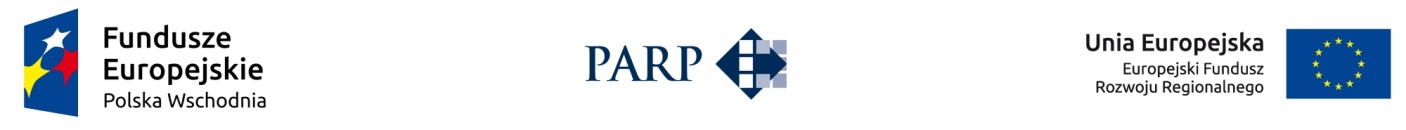 Lista dokumentów niezbędnych do zawarcia umowy o dofinansowanie projektuAktualne zaświadczenie z właściwego Urzędu Skarbowego o niezaleganiu 
z należnościami wobec Skarbu Państwa (wystawione nie wcześniej niż 3 miesiące przed dniem dostarczenia do PARP) oryginał lub kopia poświadczona za zgodność z oryginałem przez osobę upoważnioną do reprezentowania Wnioskodawcy,w przypadku, gdy Wnioskodawcą są wspólnicy spółki cywilnej – należy załączyć zaświadczenia dla wszystkich wspólników oraz dla spółki.Aktualne zaświadczenie z Zakładu Ubezpieczeń Społecznych o niezaleganiu 
z należnościami wobec Skarbu Państwa (wystawione nie wcześniej niż 3 miesiące przed dniem dostarczenia do PARP)oryginał lub kopia poświadczona za zgodność z oryginałem przez osobę upoważnioną do reprezentowania Wnioskodawcy,w przypadku gdy Wnioskodawcą są wspólnicy spółki cywilnej – należy załączyć zaświadczenia dla wszystkich wspólników oraz dla spółki.Aktualny dokument rejestrowy (wystawiony nie wcześniej niż 3 miesiące przed dniem dostarczenia do PARP)nie dotyczy przedsiębiorców zarejestrowanych w Centralnej Ewidencji i Informacji 
o Działalności Gospodarczej (CEIDG) i Krajowym Rejestrze Sądowym (KRS),oryginał lub kopia poświadczona za zgodność z oryginałem przez osobę upoważnioną do reprezentowania Wnioskodawcy,w przypadku spółki cywilnej należy załączyć dokumenty rejestrowe dla wszystkich wspólników.Umowa spółki cywilnej (wraz z ewentualnymi aneksami) – kopia poświadczona za zgodność z oryginałem przez osobę upoważnioną do reprezentowania Wnioskodawcy.Kopie decyzji o nadaniu NIP, jeżeli NIP nie został ujawniony w aktualnym dokumencie rejestrowym Wnioskodawcy (w przypadku spółek cywilnych dla wszystkich wspólników oraz spółki) poświadczona za zgodność z oryginałem przez osobę upoważnioną do reprezentowania Wnioskodawcy.Oświadczenie współmałżonka Wnioskodawcy będącego osobą fizyczną/współmałżonka wspólnika spółki cywilnej o wyrażeniu zgody na zaciągnięcie przez współmałżonka zobowiązania w postaci zawarcia umowy o dofinansowanie (jeśli dotyczy)alboKopia dokumentu potwierdzającego rozdzielność majątkową poświadczona za zgodność z oryginałem przez osobę upoważnioną do reprezentowania Wnioskodawcy. (jeśli dotyczy)alboOświadczenie o niepozostawaniu w związku małżeńskim (jeśli dotyczy).Pełnomocnictwo w formie pisemnej wraz z dokumentem wskazującym na umocowanie osoby udzielającej pełnomocnictwa do reprezentowania Wnioskodawcy - w przypadku, gdy umowa o dofinansowanie będzie podpisana przez pełnomocnika – kopia poświadczona za zgodność z oryginałem przez osobę upoważnioną do reprezentowania Wnioskodawcy.Deklaracja Wnioskodawcy o niekaralności (zgodnie z art. 6b ust. 3 pkt 1 i 2 ustawy z dnia 9 listopada 2000 r. o utworzeniu Polskiej Agencji Rozwoju Przedsiębiorczości (Dz. U. z 2014 r. poz. 1804) według wzorów dostępnych na stronie internetowej PARP.Oświadczenie Wnioskodawcy o numerze rachunku bankowego (w przypadku występowania przez Wnioskodawcę o płatności zaliczkowe – numery dwóch rachunków bankowych ze wskazaniem, który z nich jest przeznaczony do obsługi płatności zaliczkowych, a który do obsługi płatności pośrednich i końcowej) oraz  kopia dokumentu wystawionego przez bank dotyczącego numeru/ów rachunku bankowego Wnioskodawcy poświadczona za zgodność z oryginałem przez osobę upoważnioną do reprezentowania Wnioskodawcy.Harmonogram płatności.Wniosek o zmianę harmonogramu rzeczowo-finansowego łącznie ze zmodyfikowanym harmonogramem rzeczowo-finansowym i harmonogramem płatności (jeśli dotyczy).Oświadczenie o spełnianiu kryteriów MŚP według wzoru dostępnego na stronie internetowej PARP.Oświadczenie dotyczące aktualnego adresu zamieszkania (dotyczy przedsiębiorców zarejestrowanych w Centralnej Ewidencji i Informacji o Działalności Gospodarczej (CEIDG)).Oświadczenie o aktualności danych i oświadczeń zawartych we wniosku.Formularz informacji przedstawianych przy ubieganiu się o pomoc inną niż pomoc 
w rolnictwie lub rybołówstwie, pomoc de minimis lub pomoc de minimis w rolnictwie lub rybołówstwie stanowiący załącznik do rozporządzenia Rady Ministrów z dnia 29 marca 2010 r. w sprawie zakresu informacji przedstawianych przez podmiot ubiegający się 
o pomoc inną niż pomoc de minimis lub pomoc de minimis w rolnictwie lub rybołówstwie (Dz. U. Nr 53, poz. 312, z późn. zm.) wraz ze sprawozdaniami finansowymi za okres 3 ostatnich lat obrotowych, sporządzonymi zgodnie z przepisami 
o rachunkowości albo oświadczenie, że Wnioskodawca nie ma obowiązku sporządzania sprawozdań finansowych na podstawie przepisów o rachunkowości) (obowiązek przedkładania sprawozdań finansowych nie dotyczy mikro- i małych przedsiębiorców) Oświadczenie o nieotrzymaniu pomocy de minimis lub pomocy innej niż pomoc de minimis przeznaczonej na te same koszty kwalifikowalne, na pokrycie których wnioskodawca ubiega się o pomoc w ramach niniejszego wniosku (jeśli wnioskodawca nie otrzymał pomocy przeznaczonej na te same koszty kwalifikowalne, na pokrycie których ubiega się pomoc w ramach niniejszego wniosku).Pełna dokumentacja oddziaływania projektu na środowisko (w przypadku, gdy projekt uwzględnia przedsięwzięcie mogące znacząco oddziaływać na środowisko lub przedsięwzięcie mogące potencjalnie znacząco oddziaływać na środowisko lub mogące oddziaływać na obszar Natura 2000) oraz pozwolenie na budowę (jeśli dotyczy). Dokumentacja powinna zostać sporządzona zgodnie z ustawą z dnia 3 października 2008 r. o udostępnianiu informacji o środowisku i jego ochronie, udziale społeczeństwa w ochronie środowiska oraz o ocenach oddziaływania na środowisko (t. jedn. Dz. U. z 2016r. poz. 353).Postanowienie właściwego organu (wójt, burmistrz, prezydent miasta), że projekt nie wymaga przeprowadzenia procedury oceny oddziaływania na środowisko (jeśli projekt nie oddziałuje na środowisko).Deklaracja organu odpowiedzialnego za monitorowanie obszarów Natura 2000, zgodnie ze wzorem stanowiącym Załącznik nr 1 do Wytycznych Ministra Infrastruktury i Rozwoju w zakresie dokumentowania postępowania w sprawie oceny oddziaływania na środowisko dla przedsięwzięć współfinansowanych z krajowych lub regionalnych programów operacyjnych (nie dotyczy projektów o charakterze nieinfrastrukturalnym*).Deklaracja właściwego organu odpowiedzialnego za gospodarkę wodną, zgodnie ze wzorem stanowiącym Załącznik nr 2 do Wytycznych Ministra Infrastruktury i Rozwoju w zakresie dokumentowania postępowania w sprawie oceny oddziaływania na środowisko dla przedsięwzięć współfinansowanych z krajowych lub regionalnych programów operacyjnych (nie dotyczy projektów o charakterze nieinfrastrukturalnym*).Dokument(-y) potwierdzające zewnętrzne finansowanie projektu, które nie zostały dołączone do wniosku o dofinansowanie (jeśli dotyczy).Wykaz osób upoważnionych do obsługi SL, zgodnie z § 15 umowy o dofinansowanie projektu.Oświadczenie dotyczące kwalifikowalności VAT zgodne ze wzorem załącznika do umowy o dofinansowanie projektu (jeśli dotyczy).Dokumenty wymagane przez członków KOP w wyniku oceny merytorycznej.Skorygowany wniosek o dofinansowanie (jeśli dotyczy).Oryginał oświadczenia o złożeniu wniosku o dofinansowanie załączonego w Generatorze Wniosków (jeśli dotyczy).Przez kopię poświadczoną za zgodność z oryginałem należy rozumieć kopię dokumentu zawierającego klauzulę „za zgodność z oryginałem” umieszczoną na każdej stronie dokumentu wraz z czytelnym podpisem (imię i nazwisko) osoby upoważnionej do reprezentacji.